§9-1515.  Duration and effectiveness of financing statement; effect of lapsed financing statement(1).   Except as otherwise provided in subsections (2), (5), (6) and (7), a filed financing statement is effective for a period of 5 years after the date of filing.[PL 1999, c. 699, Pt. A, §2 (NEW); PL 1999, c. 699, Pt. A, §4 (AFF).](2).   Except as otherwise provided in subsections (5), (6) and (7), an initial financing statement filed in connection with a public-finance transaction or manufactured-home transaction is effective for a period of 30 years after the date of filing if it indicates that it is filed in connection with a public-finance transaction or manufactured-home transaction.[PL 1999, c. 699, Pt. A, §2 (NEW); PL 1999, c. 699, Pt. A, §4 (AFF).](3).   The effectiveness of a filed financing statement lapses on the expiration of the period of its effectiveness unless before the lapse a continuation statement is filed pursuant to subsection (4).  Upon lapse, a financing statement ceases to be effective and any security interest or agricultural lien that was perfected by the financing statement becomes unperfected, unless the security interest is perfected otherwise.  If the security interest or agricultural lien becomes unperfected upon lapse, it is deemed never to have been perfected as against a purchaser of the collateral for value.[PL 1999, c. 699, Pt. A, §2 (NEW); PL 1999, c. 699, Pt. A, §4 (AFF).](4).   A continuation statement may be filed only within 6 months before the expiration of the 5-year period specified in subsection (1) or the 30-year period specified in subsection (2), whichever is applicable.[PL 1999, c. 699, Pt. A, §2 (NEW); PL 1999, c. 699, Pt. A, §4 (AFF).](5).   Except as otherwise provided in section 9‑1510, upon timely filing of a continuation statement the effectiveness of the initial financing statement continues for a period of 5 years commencing on the day on which the financing statement would have become ineffective in the absence of the filing.  Upon the expiration of the 5-year period, the financing statement lapses in the same manner as provided in subsection (3), unless, before the lapse, another continuation statement is filed pursuant to subsection (4).  Succeeding continuation statements may be filed in the same manner to continue the effectiveness of the initial financing statement.[PL 1999, c. 699, Pt. A, §2 (NEW); PL 1999, c. 699, Pt. A, §4 (AFF).](6).   If a debtor is a transmitting utility and a filed initial financing statement so indicates, the financing statement is effective until a termination statement is filed.[PL 2013, c. 317, Pt. A, §23 (AMD).](7).   A record of a mortgage that is effective as a financing statement recorded as a fixture filing under section 9‑1502, subsection (3) remains effective as a financing statement recorded as a fixture filing until the mortgage is released or satisfied of record or its effectiveness otherwise terminates as to the real property.[PL 1999, c. 699, Pt. A, §2 (NEW); PL 1999, c. 699, Pt. A, §4 (AFF).]SECTION HISTORYPL 1999, c. 699, §A2 (NEW). PL 1999, c. 699, §A4 (AFF). PL 2013, c. 317, Pt. A, §23 (AMD). The State of Maine claims a copyright in its codified statutes. If you intend to republish this material, we require that you include the following disclaimer in your publication:All copyrights and other rights to statutory text are reserved by the State of Maine. The text included in this publication reflects changes made through the First Regular and First Special Session of the 131st Maine Legislature and is current through November 1. 2023
                    . The text is subject to change without notice. It is a version that has not been officially certified by the Secretary of State. Refer to the Maine Revised Statutes Annotated and supplements for certified text.
                The Office of the Revisor of Statutes also requests that you send us one copy of any statutory publication you may produce. Our goal is not to restrict publishing activity, but to keep track of who is publishing what, to identify any needless duplication and to preserve the State's copyright rights.PLEASE NOTE: The Revisor's Office cannot perform research for or provide legal advice or interpretation of Maine law to the public. If you need legal assistance, please contact a qualified attorney.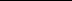 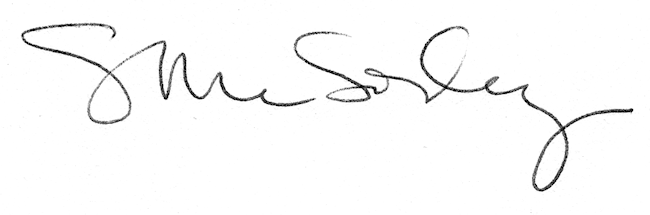 